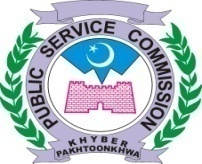 INTERVIEW PROGRAMME FOR THE MONTH OF APRIL, 2021PANEL – IPANEL – IIPANEL – IIIPANEL – IVContinue……					  BY ORDER OF THE CHAIRMAN PSCNo. PSC / DR / int / 04/ APR-2021   								Dated:01.03.2021Copy to the:-	                                                                                                    Note: 	i.   No change in this schedule will be made without approval of the Honorable Chairman, PSC.	ii.  Where less number of candidates available, they may not be divided in small numbers but adjusted full numbers as ordered 	     in first days and if remained less number, they should be called on last day.	iii. Concerned Assistants and Superintendents will issue interview call letters to all eligible candidates 	     15 days before the interview as per our Regulation 27(a). Moreover, cases of lowering the target if necessary 	     strictly be finalized before commencement of interviews. Excuse in both cases will not be accepted in lapse.                      iv.  In case of non availability of candidates, the Assistant concern will inform in written the interviewing panel and advisors                            two (02) days before.DIRECTOR RECRUITMENT                                                                                        BY ORDER OF CHAIRMAN PSCNo. PSC / DR / int / 02/ FEB-2021    		                                                                             		   Dated:31.12.2020Copy to the:-Note: 	i.    No change in this schedule will be made without approval of the Honorable Chairman, PSC.	ii.  Where less number of candidates available, they may not be divided in small numbers but adjusted full numbers as ordered 	     in first days and if remained less number, they should be called on last day.	iii. Concerned Assistants and Superintendents will issue interview call letters to all eligible candidates 	     15 days before the interview as per our Regulation 27(a). Moreover, cases of lowering the target if necessary 	     strictly be finalized before commencement of interviews. Excuse in both cases will not be accepted in lapse.                  iv. In case of non availabity of candidates, the Assistant concern will inform in written the interviewing panel and advisors                       two (02) days before.DIRECTOR RECRUITMENTAPRIL, 2021APRIL, 2021APRIL, 2021APRIL, 2021APRIL, 2021Post(s)Advt. No.Advt. No.CandidatesDealing SuperintendantMTWTHF---12(01) Biochemist (BPS-17) in Agriculture, Livestock & Cooperative Department (Research wing)(01) Biochemist (BPS-17) in Agriculture, Livestock & Cooperative Department (Research wing)09/2019,Sr. 0210 daily07 on FridayTotal=27Mr. Iftikhar Bangash5----(01) Biochemist (BPS-17) in Agriculture, Livestock & Cooperative Department (Research wing)(01) Biochemist (BPS-17) in Agriculture, Livestock & Cooperative Department (Research wing)09/2019,Sr. 0210 daily07 on FridayTotal=27Mr. Iftikhar Bangash-678-(01) Statistical Investigator (BPS-16) in Khyber Pakhtunkhwa Public Service Commission.(01) Statistical Investigator (BPS-16) in Khyber Pakhtunkhwa Public Service Commission.08/2019,Sr. 1412 dailyTotal=36Miss. Naumana Jabeen----9(01) Research Officer (Cereal Crops/ Plant Breeding & Agronomy/ Miscellaneous) (BPS-17) (Minority Quota) Leftover in Agriculture, Livestock & Cooperative Department.(01) Research Officer (Cereal Crops/ Plant Breeding & Agronomy/ Miscellaneous) (BPS-17) (Minority Quota) Leftover in Agriculture, Livestock & Cooperative Department.01/2021,Sr. 0312 daily09 on FridayTotal=33Mr. Iftikhar Bangash1213---(01) Research Officer (Cereal Crops/ Plant Breeding & Agronomy/ Miscellaneous) (BPS-17) (Minority Quota) Leftover in Agriculture, Livestock & Cooperative Department.(01) Research Officer (Cereal Crops/ Plant Breeding & Agronomy/ Miscellaneous) (BPS-17) (Minority Quota) Leftover in Agriculture, Livestock & Cooperative Department.01/2021,Sr. 0312 daily09 on FridayTotal=33Mr. Iftikhar Bangash--1415-(02) Assistant Engineer/ SDO (Civil) (BPS-17) (Minority Quota) in C & W Department.(02) Assistant Engineer/ SDO (Civil) (BPS-17) (Minority Quota) in C & W Department.01/2021,Sr. 0511 dailyTotal=22Mr. Naumana Jabeen----16(01) Female Subject Specialist Physics (BPS-17) Minority Quota in Elementary & Secondary Education Department(01) Female Subject Specialist Physics (BPS-17) Minority Quota in Elementary & Secondary Education Department01/2021,Sr. 0603 in allMr. Noor Muhammad----16(03) Female Subject Specialist Chemistry (BPS-17) Minority Quota in Elementary & Secondary Education Department(03) Female Subject Specialist Chemistry (BPS-17) Minority Quota in Elementary & Secondary Education Department01/2021,Sr. 0902 in all//----16(02) Female Subject Specialist Chemistry (BPS-17) Minority Quota in Elementary & Secondary Education Department(02) Female Subject Specialist Chemistry (BPS-17) Minority Quota in Elementary & Secondary Education Department01/2021,Sr. 1003 in all//19----(01) Female Lecturer in Arts & Design (BPS-17) Leftover in Higher Education Department(01) Female Lecturer in Arts & Design (BPS-17) Leftover in Higher Education Department01/2021,Sr. 3115 in allMr. Muhammad Shoaib-20---(01) Male Lecturer Political Science (BPS-17) Leftover (Minority Quota) in Higher Education Department(01) Male Lecturer Political Science (BPS-17) Leftover (Minority Quota) in Higher Education Department01/2021,Sr. 3514 in all//--21--(02) Female Associate Professors Psychology (BPS-19) Leftover in Higher Education Department.(02) Female Associate Professors Psychology (BPS-19) Leftover in Higher Education Department.01/2021,Sr. 3812 in all//---22-(01) Female Associate Professors Physics (BPS-19) Leftover in Higher Education Department.(01) Female Associate Professors Physics (BPS-19) Leftover in Higher Education Department.01/2021,Sr. 3911 in all//----23(01) Male Lecturer Physics (BPS-17) Leftover (Minority Quota) in Higher Education Department(01) Male Lecturer Physics (BPS-17) Leftover (Minority Quota) in Higher Education Department01/2021,Sr. 3607 in all//----23(01) Assistant Director Technical (Mining Engineer) (BPS-17) Leftover (Female Quota) in Directorate General of Mines and Minerals Development Department(01) Assistant Director Technical (Mining Engineer) (BPS-17) Leftover (Female Quota) in Directorate General of Mines and Minerals Development Department01/2021,Sr. 4901 in allMr. Iftikhar Bangash26----(01) Female Lecturer Physics (BPS-17) Leftover (Disable Quota) in Higher Education Department(01) Female Lecturer Physics (BPS-17) Leftover (Disable Quota) in Higher Education Department01/2021,Sr. 3702 in allMr. Muhammad ShoaibMTWTHF---1-(01) Associate Professor Microbiology (BPS-19) in Gajju Khan Medical College Swabi.02/2020,Sr. 2605 in allMr. Tanveer Musharaf---1-(01) Associate Professor Histopathology (BPS-19) in Gajju Khan Medical College Swabi.02/2020,Sr. 2602 in all//---1-(02) Associate Professor Surgery (BPS-19) in Gajju Khan Medical College Swabi.02/2020,Sr. 2704 in all//---1-(01) Associate Professor Gaynae/ OBS (BPS-19) in Gajju Khan Medical College Swabi.02/2020,Sr. 2701 in all//----2(01) Associate Professor Ophthalmology (BPS-19) in Gajju Khan Medical College Swabi.02/2020,Sr. 2701 in all//----2(01) Associate Professor Dermatology (BPS-19) in Gajju Khan Medical College Swabi.02/2020,Sr. 2801 in all//----2(01) Associate Professor Orthopedics (BPS-19) in Gajju Khan Medical College Swabi.02/2020,Sr. 2802 in all//----2(01) Associate Professor Paeds Surgery (BPS-19) in Gajju Khan Medical College Swabi.02/2020,Sr. 2801 in all//----2(01) Associate Professor Urology (BPS-19) in Gajju Khan Medical College Swabi.02/2020,Sr. 2801 in all//----2(01) Professor Pulmonology (BPS-20) in Gajju Khan Medical College Swabi.02/2020,Sr. 2901 in all//----2(01) Professor Orthopedics (BPS-20) in Gajju Khan Medical College Swabi.02/2020,Sr. 2901 in all//5----(01) Professor Community Medicine (BPS-20) in Gajju Khan Medical College Swabi.02/2020,Sr. 3003 in all//5----(01) Professor Pathology (BPS-20) in Gajju Khan Medical College Swabi.02/2020,Sr. 3103 in all//5----(01) Assistant Professor Neuro Rehabilitation & Stoke (BPS-18) in Saidu Group of Teaching Hopital/ SMC Swat02/2020,Sr. 3203 in all//5----(01) Assistant Professor Neurology (BPS-18) in Saidu Group of Teaching Hopital/ SMC Swat02/2020,Sr. 3203 in all//-6---(01) Assistant Professor Family Medicine (BPS-18) in Saidu Group of Teaching Hopital/ SMC Swat02/2020,Sr. 3212 in allMr. Tanveer Musharaf--7--(01) Assistant Professor Rehabilitation Medicine (BPS-18) in Saidu Group of Teaching Hopital/ SMC Swat02/2020,Sr. 3202 in all//--7--(01) Assistant Professor Pharmacology (BPS-18) in Saidu Group of Teaching Hopital/ SMC Swat02/2020,Sr. 3304 in all//--7--(01) Assistant Professor Anatomy (BPS-18) in Saidu Group of Teaching Hopital/ SMC Swat02/2020,Sr. 3306 in all//APRIL, 2021APRIL, 2021APRIL, 2021APRIL, 2021APRIL, 2021Post(s)Advt. No.Advt. No.CandidatesDealing SuperintendantMTWTHF---89(01) Assistant Professor Patholohy (BPS-18) in Saidu Group of Teaching Hopital/ SMC Swat(01) Assistant Professor Patholohy (BPS-18) in Saidu Group of Teaching Hopital/ SMC Swat02/2020,Sr. 3310 daily07 on FridayTotal=17//12----(01) Assistant Professor Nephrology (BPS-18) in Saidu Group of Teaching Hopital/ SMC Swat(01) Assistant Professor Nephrology (BPS-18) in Saidu Group of Teaching Hopital/ SMC Swat02/2020,Sr. 3202 in all//12----(01) Associate Professor Pathology (BPS-18) in Saidu Group of Teaching Hopital/ SMC Swat(01) Associate Professor Pathology (BPS-18) in Saidu Group of Teaching Hopital/ SMC Swat02/2020,Sr. 3406 in all//12----(02) Associate Professor Family Medicine (BPS-18) in Saidu Group of Teaching Hopital/ SMC Swat(02) Associate Professor Family Medicine (BPS-18) in Saidu Group of Teaching Hopital/ SMC Swat02/2020,Sr. 3502 in all//-13---(03) Dental Surgeon (BPS-17) (Minority Quota) Leftover in Health Department(03) Dental Surgeon (BPS-17) (Minority Quota) Leftover in Health Department01/2021,Sr. 1513 in allMr. Javed--14--(01) Senior Registrar Anaesthesia (BPS-18) Leftover in Saidu Medical College Swat.(01) Senior Registrar Anaesthesia (BPS-18) Leftover in Saidu Medical College Swat.01/2021,Sr. 1603 in allMr. Tanveer Musharaf--14--(03) Consultant Anaesthesia (BPS-18) in Sheikh Khalifa Bin Zayed Model Hospital (A & E) Saidu Teaching Hospital Swat.(03) Consultant Anaesthesia (BPS-18) in Sheikh Khalifa Bin Zayed Model Hospital (A & E) Saidu Teaching Hospital Swat.01/2021,Sr. 1703 in all//--14--(01) Consultant Pathologist (BPS-18) in Sheikh Khalifa Bin Zayed Model Hospital (A & E) Saidu Teaching Hospital Swat.(01) Consultant Pathologist (BPS-18) in Sheikh Khalifa Bin Zayed Model Hospital (A & E) Saidu Teaching Hospital Swat.01/2021,Sr. 1706 in all//---15-(03) District Specialist Skin (BPS-18) Leftover in Health Department(03) District Specialist Skin (BPS-18) Leftover in Health Department01/2021,Sr. 1813 in all//----16(02) Consultant Radiologist (BPS-18) in Sheikh Khalifa Bin Zayed Model Hospital (A & E) Saidu Teaching Hospital Swat.(02) Consultant Radiologist (BPS-18) in Sheikh Khalifa Bin Zayed Model Hospital (A & E) Saidu Teaching Hospital Swat.01/2021,Sr. 1704 in all//----16(02) Consultant Nephrologists (BPS-18) Leftover in Saidu Medical College Swat.(02) Consultant Nephrologists (BPS-18) Leftover in Saidu Medical College Swat.01/2021,Sr. 2304 in all//1920---(33) District Specialist Radiologist (BPS-18) Leftover in Health Department(33) District Specialist Radiologist (BPS-18) Leftover in Health Department01/2021,Sr. 1911 dailyTotal=23//--21--(12) District Specialist Psychiatrist (BPS-18) Leftover in Health Department(12) District Specialist Psychiatrist (BPS-18) Leftover in Health Department01/2021,Sr. 2015 in all//---22-(11) District Specialist Nephrology (BPS-18) Leftover in Health Department(11) District Specialist Nephrology (BPS-18) Leftover in Health Department01/2021,Sr. 2406 in all//---22-(01) Professor Surgery (BPS-20) Leftover in Saidu Group of Teaching Hospital/ Saidu Medical College Swat.(01) Professor Surgery (BPS-20) Leftover in Saidu Group of Teaching Hospital/ Saidu Medical College Swat.01/2021,Sr. 2502 in all//---22-(01) Senior Registrar Nephrology (BPS-18) Leftover in Health Department(01) Senior Registrar Nephrology (BPS-18) Leftover in Health Department01/2021,Sr. 2601 in all//---22-(01) Associate Professor Neurology (BPS-19) Leftover in Saidu Medical College Swat.(01) Associate Professor Neurology (BPS-19) Leftover in Saidu Medical College Swat.01/2021,Sr. 2201 in all//----23(01) Consultant Physician (BPS-18) Leftover in Nawaz Sharif Kidney Hospital Manglor Swat.(01) Consultant Physician (BPS-18) Leftover in Nawaz Sharif Kidney Hospital Manglor Swat.01/2021,Sr. 2809 in all//262728--(45) District Specialists Anesthetics (BPS-18) Leftover in Health Department.(45) District Specialists Anesthetics (BPS-18) Leftover in Health Department.01/2021,Sr. 2711 dailyTotal=34//MTWTHF---12(117) Medical Officers (BPS-17) Leftover (Eighty Eight (88) to Minority Quota & Twenty Nine (29) to Disable Quota) in Health Department01/2021,Sr. 2912 daily08 on FridayTotal=260Mr. Javed56789(117) Medical Officers (BPS-17) Leftover (Eighty Eight (88) to Minority Quota & Twenty Nine (29) to Disable Quota) in Health Department01/2021,Sr. 2912 daily08 on FridayTotal=260Mr. Javed1213141516(117) Medical Officers (BPS-17) Leftover (Eighty Eight (88) to Minority Quota & Twenty Nine (29) to Disable Quota) in Health Department01/2021,Sr. 2912 daily08 on FridayTotal=260Mr. Javed1920212223(117) Medical Officers (BPS-17) Leftover (Eighty Eight (88) to Minority Quota & Twenty Nine (29) to Disable Quota) in Health Department01/2021,Sr. 2912 daily08 on FridayTotal=260Mr. Javed2627282930(117) Medical Officers (BPS-17) Leftover (Eighty Eight (88) to Minority Quota & Twenty Nine (29) to Disable Quota) in Health Department01/2021,Sr. 2912 daily08 on FridayTotal=260Mr. JavedMTWTHF---12(130) Male ASDEOs/ ADEOs (BPS-16) in Elementary & Secondary Education Department.09/2019.Sr. 05(a,b,c)12 daily08 on FridayTotal=435Mr. Noor Muhammad56789(130) Male ASDEOs/ ADEOs (BPS-16) in Elementary & Secondary Education Department.09/2019.Sr. 05(a,b,c)12 daily08 on FridayTotal=435Mr. Noor Muhammad1213141516(130) Male ASDEOs/ ADEOs (BPS-16) in Elementary & Secondary Education Department.09/2019.Sr. 05(a,b,c)12 daily08 on FridayTotal=435Mr. Noor Muhammad1920212223(130) Male ASDEOs/ ADEOs (BPS-16) in Elementary & Secondary Education Department.09/2019.Sr. 05(a,b,c)12 daily08 on FridayTotal=435Mr. Noor Muhammad2627282930(130) Male ASDEOs/ ADEOs (BPS-16) in Elementary & Secondary Education Department.09/2019.Sr. 05(a,b,c)12 daily08 on FridayTotal=435Mr. Noor MuhammadPS to Chairman PSCPS(s) to Member-I, II, III, IV, V, VI, VII, VIII, IX & X PSCPS to Secretary, PSC.PS to Director Exams PS to Sr. Psychologist.6.    PS to Dy: Director, I, II, Admn, IT Assistant Director-I,II,III IV, IT & R&C All Dealing SuperintendantsAll dealing Assistants, Office Order FilePS to Chairman PSCPS(s) to all Members.PS to Secretary, PSC.PS to Sr. Psychologist,PS to Director Exams 6.    PS to Dy: Director, I, II, Exams, Admn, IT & Psychologist, S.L.O and LOsAssistant Director-I, II ,III, Lit,      Admn, I.T, Research.All dealing Supdts, Librarian.All dealing Assistants, Statistical Investigator.Office Order File